Запрос ценовой информации на закупку ТМЦВ соответствии с требованиями Закона Приднестровской Молдавской Республики от 08.11.2018 № 318-3-VI «О закупках в Приднестровский Молдавской Республике» и в целях изучения рынка цен на автомобиль ГУП «Водоснабжение и водоотведение» просит предоставить информацию о стоимости автомобиля, соответствующего указанным характеристикам. 1. Перечень товаров (работ, услуг) для составления расчета: ГУП «Водоснабжение и водоотведение» просит направить коммерческое предложение на поставку автомобиля согласно нижеприведенной таблице:Таблица Технические характеристики автомобиляОбщая информацияРасположение руля Левый Страна марки РумынийРазмерыДлина 4450 ммШирина 1740 ммВысота 1635 ммКолёсная база 2905 ммШирина передней колеи 1469 ммШирина задней колеи 1466 ммРазмер колёс 185/65/R16 Объём и массаОбъём топливного бака 50 лСнаряженная масса 1220 кгПолная масса 1945кгТрансмиссияКоробка передач Механика Количество передач 6 Тип привода передний Подвеска и тормозаНезависимая, амортизационная стойка типа МакФерсонПолузависимая, торсионная балкаПередние тормоза дисковые Задние тормоза барабанные Эксплуатационные показателиМаксимальная скорость 163 км/чРазгон 0 до 100 км/ч с 14,1. секРасход топлива, л город/трасса/смешанный 10,5/6,8/8,3ДвигательМарка топлива бензин Объем двигателя 1598 см³Расположение цилиндров рядное Количество цилиндров 4Мощность 85 л.с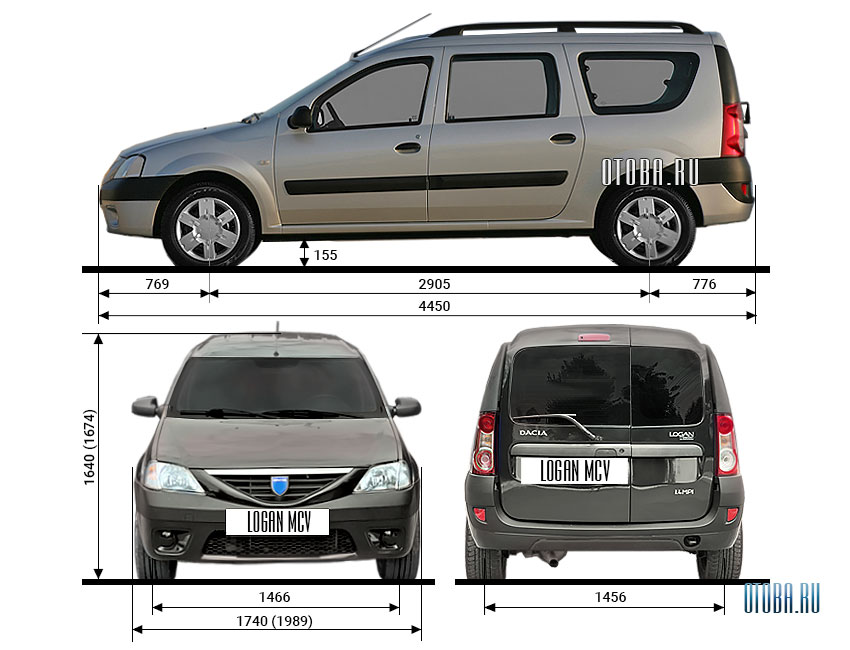 2. Основные условия исполнения контракта, заключаемого по результатам закупки (товаров, работ, услуг):2.1. Предмет контракта: Автомобиль.2.2. Цена контракта - является твердой, определяется на весь срок исполнения контракта и может изменяться только в случаях, порядке и на условиях, предусмотренных Законом ПМР «О закупках в Приднестровской Молдавской Республике».2.3. Оплата по контракту производится Покупателем путем перечисления денежных средств на расчетный счет Продавца в течение 10 (десяти) банковских дней с момента поставки Товара. Датой оплаты считается дата поступления денежных средств на расчетный счет Поставщика.2.4. Срок поставки Товара (выполнения работ (оказания услуг) - в течение 10 рабочих дней с момента подачи заявки Покупателем.3. Сроки предоставления информации - до 13:00 «01» сентября 2023 года. В письменном виде по адресу г. Тирасполь, ул. Луначарского, 9, электронный адрес: omts@vodokanal-pmr.com, факс +373 (533) 8-46-93.4. Проведение данной процедуры сбора информации не влечет за собой возникновение каких-либо обязательств заказчика.5. Убедительная просьба при предоставлении предложений в обязательном порядке указывать:Срок действия предлагаемой цены.По всем возникающим вопросам просьба обращаться по тел.: + 373 (533) 8-46-93.№п/пНаименование товара (работы, услуги) и технические характеристикиЕд. изм.Кол-во Сумма, руб. ПМР1Автомобильшт.1Модель:Dacia Logan Kombi 2012 Двигатель/трансмиссия:1.6 MPI  МКПП -  (-перед. привод) -64кВ (85 Лс)Цвет:Белый металликПробег:179 тыс кмРасход топлива:10,5 город / 6,8. трасса/  смешанный 8,3Количество мест:Универсал  количество дверей 5/